European Private Heritage Week Second edition | 16 – 19 May 2019 Template Participating properties 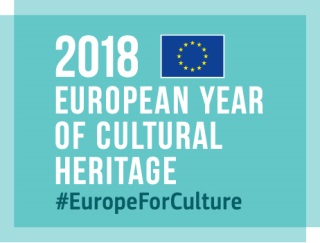 For further information, please contact: European Historic Houses Association Rue de Trèves 67, B-1040 Brussels Tel +32 (0)2 400 77 00 	l.maret@europeanhistorichouses.euProperty (Name, location)Date of eventDescription of activity (200 words max)Person in charge in the property  & contactLink website of the property & related social media accounts 